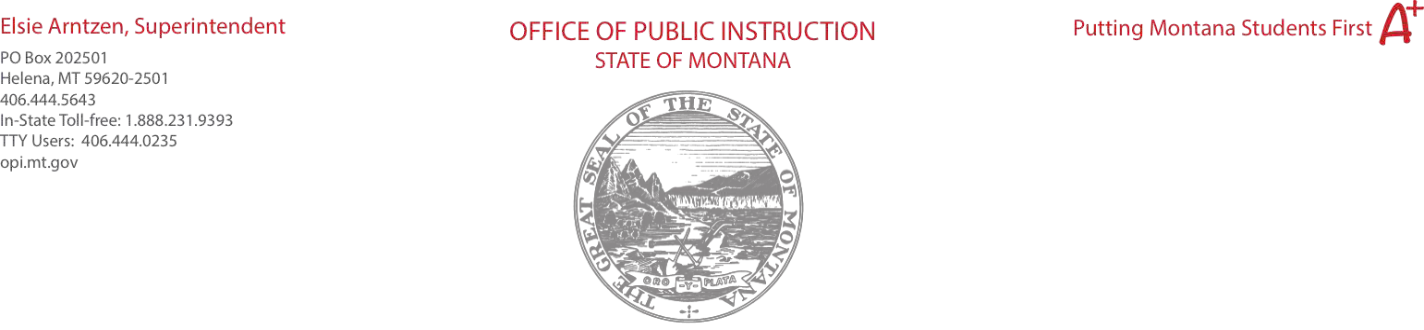 Object CodesPurpose Categories10	Instruction - Activities dealing directly with the interaction between teachers and students.Support Services –Instructional Staff – Activities associated with assisting the instructional staff with the content and process of providing learning experiences for students (i.e., improvement of instruction services, designing curriculum).Students – Activities designed to assess and improve the well-being of students and to supplement the teaching process. Non-instructional paraprofessionals should be recorded here.Parental/Family Involvement – Activities provided by and for parent/guardians to learn about the intellectual and developmental needs of their children and to participate constructively in their children's education.Professional Development – Activities associated with high-quality professional development and training of school system personnel including in-service training and workshops.Administration – Includes support services for general administration, school administrators (i.e., federal program staff at the district office, district facilitators), and businessoffice.27	Pupil Transportation – Activities concerned with the conveyance of students to and from school, as provided by state and federal law. Includes trips between home and school.33	School and Community Support – Activities concerned with providing community services to students, staff, or other community participants. Activities performed by students that address a given community need and provide for structured opportunities linking tasks to the acquisition of values, skills, or knowledge by participating youths.40	Facilities – Activities concerned with the acquisition of land and buildings; remodeling and maintenance of buildings; construction of buildings and additions to buildings.(return to top)Use of FundsTechnology - Educational technology (hardware, software, and connectivity) for use by teachers and administrators.Dedicated Learning Devices for Students – Educational technology (hardware, software, and connectivity) for use by students. Which may include assistive technology or adaptive equipment.Home Internet for Students – Providing home access to the internet for any student. Supplemental Learning – Providing summer learning and supplemental afterschool programs.Address Learning Loss – Providing learning activities that directly address the general loss of knowledge and skills or to reversals in academic progress.Supplemental Services – Activities focused specifically on addressing the unique needs of low- income children or students, children with disabilities, English learners, racial and ethnic minorities, students experiencing homelessness, and foster care youthMinimize Spread of Infection – Sanitization and minimizing the spread of infectious diseases, including cleaning supplies and staff training to address sanitization and minimizing the spread of infectious diseases.Mental Health – Mental Health services and supports.100Personal Service Salaries – Salaries200Employee Benefits – Benefits300Purchased Professional and Technical Services – Contracted services for administrative, professional, educational, technical, and cooperative services.400Purchased Property Services – Utilities, building usage charges, repairs and maintenance services, rent, minor construction.500Other Purchased Services – Student travel, employee travel, professional development, registrations, communications, printing.600Supplies – Instructional supplies and materials, textbooks, library materials software, minor equipment